Banner Advertisement (Please use in all newsletters & bulletins until 12 November 2022)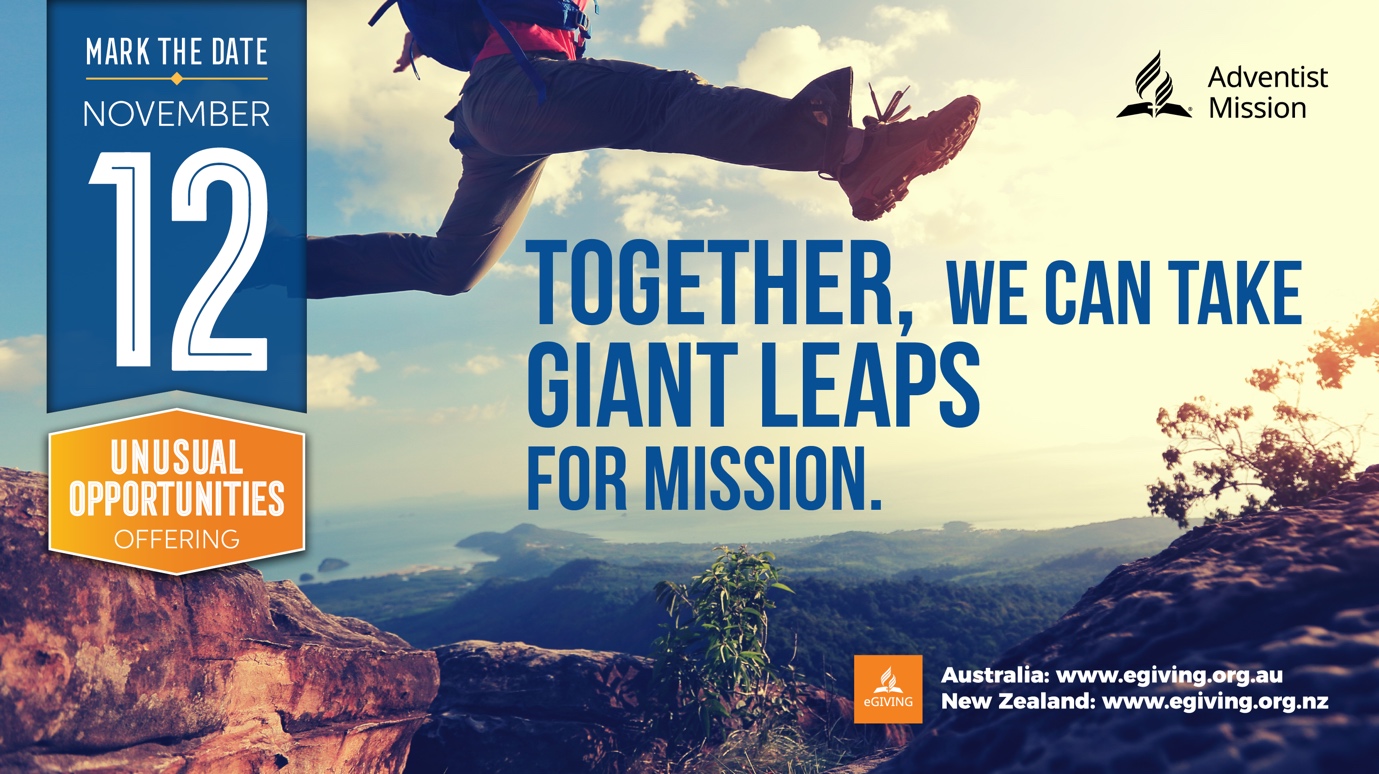 Announcement Text (Please use in all newsletters & bulletins until and including 12 November, 2022)World Mission (Unusual Opportunities Offering) - 12 November 2022When a massive, but unexpected, mission opportunity presents itself to the Seventh-day Adventist Church, we need to be ready to respond rapidly. Whether its 110,000 newly baptised members in Rwanda needing churches, or Adventist schools needing to be built in a previously ‘closed’ country, we want to be ready. Thanks to your sacrificial generosity, the church has been able to say ‘Yes’, and to further expand God’s mission into all the world. Thank you. Please give generously on November 12 to the 2022 Unusual Opportunities Offering. Mark your tithe envelope ‘Unusual Opportunities Offering’ or give via the eGiving website or App. Thank you for opening your hearts.